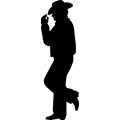 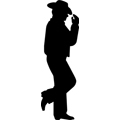 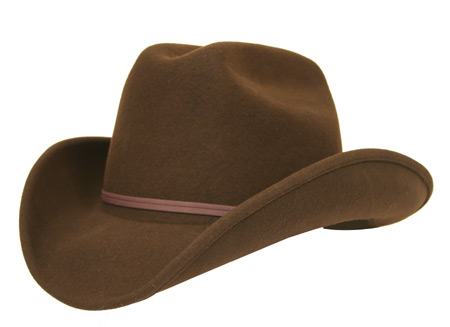 LBJ Elementary School
90 LBJ Road
Jackson, KY 41339
Phone:  (606) 666-7181
Fax:  (606) 666-7778LBJ ElementarySBDM Meeting MinutesSpecial CalledMay 2, 20163:15 PMRoll Call: Meeting was called to order at 3:15 by Chairperson Noble with four members present.  Baker and Coyle were not present.Approval of Agenda: Item IV was removed from the agenda.  After review, a motion to approve the agenda with revision was made by Hall and seconded by Johnson.  It was the consensus of the council to approve the agenda.Approval of Previous Minutes: After review, a motion to approve minutes from April 18 was made by Johnson and seconded by Noble.  It was the consensus of the council to approve the minutes.Schedule Time 16-17: Noble informed the council that due to a need for additional instructional time at BHS, LBJ will begin the instructional day at 8:00 and dismiss at 3:15 next year.  A motion to approve the change was made by Johnson and seconded by Hall.  It was the consensus of the council to approve the time change for 16-17.Elections: SBDM elections are set for May 23 for teachers and May 24 for parents.Budget: No changes.Wellness Policy: After a second reading, a motion was made by Hall and seconded by Johnson to approve the Wellness Policy.  It was the consensus of the council to approve the policy.Resignation: Tina Coyle resigned from council for personal reasons.Public Comment: Council discussed Good Faith Effort Checklists and incentives for testing.  Field Day is set for the last day of school.  Student ambassadors will give suggestions at next meeting for incentives and Field Day activities. Adjournment: A motion to adjourn was made by Pennington and seconded by Hall.  It was the consensus of the council to adjourn at 3:50.Chairperson______________________________________________________Teacher Member__________________________________________________Teacher Member__________________________________________________Teacher Member__________________________________________________Parent Member___________________________________________________Parent Member___________________________________________________